Publicado en Madrid el 04/07/2017 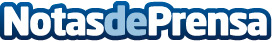 El Cuartel presenta en el CBA de Madrid su nueva identidad corporativa y su concepto Boom BrandLa agencia creativa, en plena expansión, anuncia una evolución de su marca y una metodología de trabajo que apuesta por la conexión humana para lograr el éxito de ventasDatos de contacto:Cristina SalinasNota de prensa publicada en: https://www.notasdeprensa.es/el-cuartel-presenta-en-el-cba-de-madrid-su Categorias: Comunicación Marketing E-Commerce http://www.notasdeprensa.es